Planned Parenthood of the Heartland v. Iowa Board of Medicine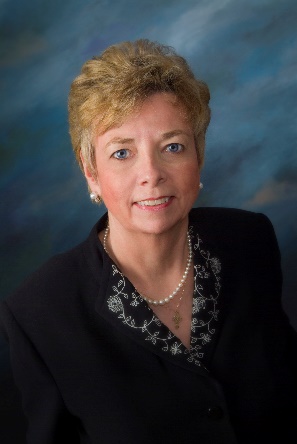 Iowa Supreme Court considers CaseNACN-U.S.A. again has been a signatory to an amicus brief in support of sound and life giving health care policies. NACN-U.S.A. supports the state of Iowa and the Ruling of its Board of Medicine to protect women from abortions via telemedicine.  Planned Parenthood has challenge these safety requirements and the case is before the Iowa Supreme Court.The NACN-U.S.A. Northeast Regional Chair, Dr. Marie Hilliard, is Director of Bioethics and Public Policy for The National Catholic Bioethics Center, and assists the NACN-U.S.A.’s Ethics and Spirituality Committee in fulfilling such critical roles for the common good. See:http://www.desmoinesregister.com/story/news/health/2014/09/16/planned-parenthood-of-the-heartland-iowa-supreme-court-telemedicine-abortion/15726317/